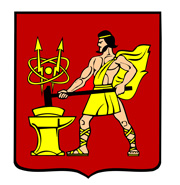 АДМИНИСТРАЦИЯ ГОРОДСКОГО ОКРУГА ЭЛЕКТРОСТАЛЬМОСКОВСКОЙ ОБЛАСТИПОСТАНОВЛЕНИЕ14.10.2020 № 676/10О проведении аукциона по продаже муниципального имущества, находящегося в собственности городского округа Электросталь Московской областиВ соответствии со ст. 217 Гражданского кодекса Российской Федерации, Федеральным законом от 06.10.2003 № 131-ФЗ «Об общих принципах организации местного самоуправления в Российской Федерации», Федеральным законом от 21.12.2001 № 178-ФЗ «О приватизации государственного и муниципального имущества»,   постановлением Правительства Российской Федерации от 27.08.2012 № 860 «Об организации и проведении продажи государственного или муниципального имущества в электронной форме», Соглашением   о взаимодействии при подготовке, организации и проведении торгов и иных конкурентных процедур между Комитетом по конкурентной политике Московской области, Государственным казенным учреждением Московской области «Региональный центр торгов» и Администрацией городского округа Электросталь Московской области от 29.06.2015 № 64-29-06/2015, Прогнозным планом приватизации муниципального имущества на 2020 год, утвержденным решением Совета депутатов городского округа Электросталь    Московской    области    от    26.02.2020       №   415/70 (в редакции от 11.09.2020 № 452/76), Администрация городского округа Электросталь Московской области ПОСТАНОВЛЯЕТ:1.  Приватизировать муниципальное имущество:  нежилое здание,   кадастровый номер 50:46:0000000:3619, общая  площадь 1852,5  кв.м, адрес объекта: Московская область, г. Электросталь, ул. Красная, д.11  с земельным участком, кадастровый номер 50:46:0010201:22, вид разрешенного использования: под учебным зданием ГОУ СПО «Московский колледж управления и новых технологий», общей площадью 2327 кв.м,  адрес: установлено относительно ориентира, расположенного в границах участка. Почтовый адрес ориентира: Московская область, г. Электросталь, ул. Красная, д.11, путем продажи на аукционе, открытом по составу участников и по форме подачи предложений по цене, проводимом в электронной форме.2. Установить начальную цену продажи  имущества – нежилого здания,   кадастровый номер 50:46:0000000:3619, общая  площадь 1852,5  кв.м, адрес объекта: Московская область, г. Электросталь, ул. Красная, д.11  с земельным участком, кадастровый номер 50:46:0010201:22, вид разрешенного использования: под учебным зданием ГОУ СПО «Московский колледж управления и новых технологий», общей площадью 2327 кв.м,  адрес: установлено относительно ориентира, расположенного в границах участка. Почтовый адрес ориентира: Московская область, г. Электросталь, ул. Красная, д.11 -  36 046 400   (тридцать шесть миллионов сорок шесть тысяч четыреста) рублей 00 копеек (с учетом НДС), в том числе: начальная цена нежилого здания кадастровый номер 50:46:0000000:3619, общая  площадь 1852,5  кв.м, адрес объекта: Московская область, г. Электросталь, ул. Красная, д.11  – 29 186 400 (двадцать девять миллионов сто восемьдесят шесть тысяч четыреста) рублей 00 копеек (с учетом НДС); начальная цена земельного участка, кадастровый номер 50:46:0010201:22, вид разрешенного использования: под учебным зданием ГОУ СПО «Московский колледж управления и новых технологий», общей площадью 2327 кв.м,  адрес: установлено относительно ориентира, расположенного в границах участка. Почтовый адрес ориентира: Московская область, г. Электросталь, ул. Красная, д.11 – 6 860 000 (шесть миллионов восемьсот шестьдесят тысяч) рублей 00 копеек (НДС не облагается).3. Установить «шаг» аукциона в фиксированной сумме, составляющей 1(один) процент от начальной цены продажи имущества – нежилого здания, кадастровый номер 50:46:0000000:3619, общая  площадь 1852,5  кв.м, адрес объекта: Московская область, г. Электросталь, ул. Красная, д.11  с земельным участком, кадастровый номер 50:46:0010201:22, вид разрешенного использования: под учебным зданием ГОУ СПО «Московский колледж управления и новых технологий», общей площадью 2327 кв.м,  адрес: установлено относительно ориентира, расположенного в границах участка. Почтовый адрес ориентира: Московская область, г. Электросталь, ул. Красная, д.11   в сумме    360 464 (триста шестьдесят  тысяч четыреста шестьдесят четыре) рубля 00 копеек.4. Определить задаток в размере 20 (двадцать) процентов от начальной цены продажи имущества - нежилого здания,   кадастровый номер 50:46:0000000:3619, общая  площадь 1852,5  кв.м, адрес объекта: Московская область, г. Электросталь, ул. Красная, д.11  с земельным участком, кадастровый номер 50:46:0010201:22, вид разрешенного использования: под учебным зданием ГОУ СПО «Московский колледж управления и новых технологий», общей площадью 2327 кв.м,  адрес: установлено относительно ориентира, расположенного в границах участка. Почтовый адрес ориентира: Московская область, г. Электросталь, ул. Красная, д.11   в размере 7 209 280 (семь  миллион двести девять  тысяч двести восемьдесят) рублей 00 копеек.5. В качестве органа, уполномоченного на осуществление функций по организации и проведению аукциона по продаже имущества, указанного в п.1 настоящего постановления, определить Комитет по конкурентной политике Московской области.6. Установить существенные условия договора купли-продажи имущества, указанного в п.1 настоящего постановления:6.1. срок оплаты по итогам аукциона – единовременное внесение всей суммы стоимости имущества в течение 10-ти календарных дней с даты подписания договора по реквизитам, указанным в договоре купли-продажи;6.2. срок передачи объекта – не позднее чем через 30 (тридцать) дней после дня полной оплаты стоимости имущества;7. Комитету имущественных отношений Администрации городского округа Электросталь Московской области (Головина Е.Ю.):7.1. подготовить необходимые материалы на имущество, указанное в п.1 настоящего постановления, внести данные в подсистему АРИП ЕАСУЗ МО и передать для проведения аукциона в Комитет по конкурентной политике Московской области;7.2. опубликовать информационное сообщение о проведение аукциона по продаже имущества, указанного в п.1. настоящего постановления на официальном сайте не менее чем за 30 дней до проведения аукциона;7.3. обеспечить участие представителей Комитета имущественных отношений Администрации городского округа Электросталь Московской области  в работе комиссии по проведению аукциона по продаже имущества, указанного в п.1. настоящего постановления;7.4. обеспечить заключение договора купли-продажи имущества, указанного в п.1 настоящего постановления с победителем аукциона (Покупателем) и совершить иные действия, связанные с переходом права собственности на него;7.5. осуществить в установленном порядке передачу имущества, указанного в п.1. настоящего постановления, победителю аукциона (Покупателю) после его полной оплаты.8. Разместить настоящее постановление на официальном сайте городского округа Электросталь Московской области в сети «Интернет» (www.electrostal.ru).9. Контроль за исполнением настоящего постановления оставляю за собой.Временно исполняющий полномочияГлавы городского округа                                                                                        И.Ю. Волкова 